1º via – processo de requisição, 2ª via – processo prestação de contas, 3º via do requisitante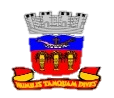 ESTADO DA BAHIA                                                                                                                                      PREFEITURA MUNICIPAL DE SÃO FRANCISCO DO CONDEESTADO DA BAHIA                                                                                                                                      PREFEITURA MUNICIPAL DE SÃO FRANCISCO DO CONDEESTADO DA BAHIA                                                                                                                                      PREFEITURA MUNICIPAL DE SÃO FRANCISCO DO CONDEESTADO DA BAHIA                                                                                                                                      PREFEITURA MUNICIPAL DE SÃO FRANCISCO DO CONDEESTADO DA BAHIA                                                                                                                                      PREFEITURA MUNICIPAL DE SÃO FRANCISCO DO CONDEESTADO DA BAHIA                                                                                                                                      PREFEITURA MUNICIPAL DE SÃO FRANCISCO DO CONDEESTADO DA BAHIA                                                                                                                                      PREFEITURA MUNICIPAL DE SÃO FRANCISCO DO CONDEREQUISIÇÃO DE DIÁRIA - RDREQUISIÇÃO DE DIÁRIA - RDREQUISIÇÃO DE DIÁRIA - RDREQUISIÇÃO DE DIÁRIA - RDREQUISIÇÃO DE DIÁRIA - RDREQUISIÇÃO DE DIÁRIA - RDREQUISIÇÃO DE DIÁRIA - RDREQUISIÇÃO DE DIÁRIA - RDREQUISIÇÃO DE DIÁRIA - RDREQUISIÇÃO DE DIÁRIA - RDREQUISIÇÃO DE DIÁRIA - RDREQUISIÇÃO DE DIÁRIA - RDREQUISIÇÃO DE DIÁRIA - RD1.Secretaria/Órgão de Assessoramentoxxxxxxx1.Secretaria/Órgão de Assessoramentoxxxxxxx1.Secretaria/Órgão de Assessoramentoxxxxxxx1.Secretaria/Órgão de Assessoramentoxxxxxxx1.Secretaria/Órgão de Assessoramentoxxxxxxx1.Secretaria/Órgão de Assessoramentoxxxxxxx1.Secretaria/Órgão de Assessoramentoxxxxxxx1.Secretaria/Órgão de Assessoramentoxxxxxxx1.Secretaria/Órgão de Assessoramentoxxxxxxx1.Secretaria/Órgão de Assessoramentoxxxxxxx1.Secretaria/Órgão de Assessoramentoxxxxxxx1.Secretaria/Órgão de Assessoramentoxxxxxxx2.Número RD/SIGLA:xxxx/20182.Número RD/SIGLA:xxxx/20182.Número RD/SIGLA:xxxx/20182.Número RD/SIGLA:xxxx/20182.Número RD/SIGLA:xxxx/20182.Número RD/SIGLA:xxxx/20182.Número RD/SIGLA:xxxx/20183.Data:xx/xx/xxxx3.Data:xx/xx/xxxxDADOS DO RESPONSÁVELDADOS DO RESPONSÁVELDADOS DO RESPONSÁVELDADOS DO RESPONSÁVELDADOS DO RESPONSÁVELDADOS DO RESPONSÁVELDADOS DO RESPONSÁVELDADOS DO RESPONSÁVELDADOS DO RESPONSÁVELDADOS DO RESPONSÁVELDADOS DO RESPONSÁVELDADOS DO RESPONSÁVELDADOS DO RESPONSÁVELDADOS DO RESPONSÁVELDADOS DO RESPONSÁVELDADOS DO RESPONSÁVELDADOS DO RESPONSÁVELDADOS DO RESPONSÁVELDADOS DO RESPONSÁVELDADOS DO RESPONSÁVELDADOS DO RESPONSÁVEL4.Matrículaxxxx4.Matrículaxxxx5.Nomexxxxx5.Nomexxxxx5.Nomexxxxx5.Nomexxxxx5.Nomexxxxx5.Nomexxxxx5.Nomexxxxx5.Nomexxxxx5.Nomexxxxx5.Nomexxxxx6.Funçãoxxxxxx6.Funçãoxxxxxx6.Funçãoxxxxxx6.Funçãoxxxxxx6.Funçãoxxxxxx6.Funçãoxxxxxx6.Funçãoxxxxxx6.Funçãoxxxxxx6.Funçãoxxxxxx7. Tipo beneficiário7. Tipo beneficiário7. Tipo beneficiário7. Tipo beneficiário7. Tipo beneficiário7. Tipo beneficiário7. Tipo beneficiário7. Tipo beneficiário7. Tipo beneficiário7. Tipo beneficiário7. Tipo beneficiário7. Tipo beneficiário8.RG7495573038.RG7495573038.RG7495573038.RG7495573038.RG7495573038.RG7495573039.CPFxxxxxx9.CPFxxxxxx9.CPFxxxxxx10.Endereçoxxxxxxxx10.Endereçoxxxxxxxx10.Endereçoxxxxxxxx10.Endereçoxxxxxxxx10.Endereçoxxxxxxxx10.Endereçoxxxxxxxx10.Endereçoxxxxxxxx10.Endereçoxxxxxxxx10.Endereçoxxxxxxxx11.Bancoxxxxx11.Bancoxxxxx11.Bancoxxxxx11.Bancoxxxxx11.Bancoxxxxx11.Bancoxxxxx12.Nº Agênciaxxxxx12.Nº Agênciaxxxxx12.Nº Agênciaxxxxx13.Nº Conta Correntexxxxx13.Nº Conta Correntexxxxx13.Nº Conta CorrentexxxxxDADOS DA VIAGEMDADOS DA VIAGEMDADOS DA VIAGEMDADOS DA VIAGEMDADOS DA VIAGEMDADOS DA VIAGEMDADOS DA VIAGEMDADOS DA VIAGEMDADOS DA VIAGEMDADOS DA VIAGEMDADOS DA VIAGEMDADOS DA VIAGEMDADOS DA VIAGEMDADOS DA VIAGEMDADOS DA VIAGEMDADOS DA VIAGEMDADOS DA VIAGEMDADOS DA VIAGEMDADOS DA VIAGEMDADOS DA VIAGEMDADOS DA VIAGEM14.Data/hora da Saída14.Data/hora da Saída14.Data/hora da Saída14.Data/hora da Saída_xx_/_xx_/_xxxx_ - _xx_:_xx__xx_/_xx_/_xxxx_ - _xx_:_xx__xx_/_xx_/_xxxx_ - _xx_:_xx__xx_/_xx_/_xxxx_ - _xx_:_xx__xx_/_xx_/_xxxx_ - _xx_:_xx_Data/hora do RetornoData/hora do RetornoData/hora do RetornoData/hora do RetornoData/hora do RetornoData/hora do RetornoData/hora do RetornoData/hora do Retorno_xx_/_xx_/_xxxx_ - _xx_:_xx__xx_/_xx_/_xxxx_ - _xx_:_xx__xx_/_xx_/_xxxx_ - _xx_:_xx__xx_/_xx_/_xxxx_ - _xx_:_xx_16. Cidade/Estado Destino16. Cidade/Estado Destino16. Cidade/Estado Destino16. Cidade/Estado Destino17.Motivo da viagemxxxxxxxxx17.Motivo da viagemxxxxxxxxx17.Motivo da viagemxxxxxxxxx17.Motivo da viagemxxxxxxxxx17.Motivo da viagemxxxxxxxxx17.Motivo da viagemxxxxxxxxx17.Motivo da viagemxxxxxxxxx17.Motivo da viagemxxxxxxxxx17.Motivo da viagemxxxxxxxxx17.Motivo da viagemxxxxxxxxx17.Motivo da viagemxxxxxxxxx17.Motivo da viagemxxxxxxxxx17.Motivo da viagemxxxxxxxxx17.Motivo da viagemxxxxxxxxx17.Motivo da viagemxxxxxxxxx17.Motivo da viagemxxxxxxxxx17.Motivo da viagemxxxxxxxxx17.Motivo da viagemxxxxxxxxx17.Motivo da viagemxxxxxxxxx17.Motivo da viagemxxxxxxxxx17.Motivo da viagemxxxxxxxxx18. Justificativa(art. 17º,§2º,§3º da lei 377/2014)18. Justificativa(art. 17º,§2º,§3º da lei 377/2014)18. Justificativa(art. 17º,§2º,§3º da lei 377/2014)18. Justificativa(art. 17º,§2º,§3º da lei 377/2014)18. Justificativa(art. 17º,§2º,§3º da lei 377/2014)18. Justificativa(art. 17º,§2º,§3º da lei 377/2014)18. Justificativa(art. 17º,§2º,§3º da lei 377/2014)18. Justificativa(art. 17º,§2º,§3º da lei 377/2014)18. Justificativa(art. 17º,§2º,§3º da lei 377/2014)18. Justificativa(art. 17º,§2º,§3º da lei 377/2014)18. Justificativa(art. 17º,§2º,§3º da lei 377/2014)18. Justificativa(art. 17º,§2º,§3º da lei 377/2014)18. Justificativa(art. 17º,§2º,§3º da lei 377/2014)18. Justificativa(art. 17º,§2º,§3º da lei 377/2014)18. Justificativa(art. 17º,§2º,§3º da lei 377/2014)18. Justificativa(art. 17º,§2º,§3º da lei 377/2014)18. Justificativa(art. 17º,§2º,§3º da lei 377/2014)18. Justificativa(art. 17º,§2º,§3º da lei 377/2014)18. Justificativa(art. 17º,§2º,§3º da lei 377/2014)18. Justificativa(art. 17º,§2º,§3º da lei 377/2014)18. Justificativa(art. 17º,§2º,§3º da lei 377/2014)19. Acompanhante na qualidade de assessor(art. 14º da Lei 377/2014)?19. Acompanhante na qualidade de assessor(art. 14º da Lei 377/2014)?19. Acompanhante na qualidade de assessor(art. 14º da Lei 377/2014)?19. Acompanhante na qualidade de assessor(art. 14º da Lei 377/2014)?19. Acompanhante na qualidade de assessor(art. 14º da Lei 377/2014)?19. Acompanhante na qualidade de assessor(art. 14º da Lei 377/2014)?19. Acompanhante na qualidade de assessor(art. 14º da Lei 377/2014)?19. Acompanhante na qualidade de assessor(art. 14º da Lei 377/2014)?19. Acompanhante na qualidade de assessor(art. 14º da Lei 377/2014)?19. Acompanhante na qualidade de assessor(art. 14º da Lei 377/2014)?19. Acompanhante na qualidade de assessor(art. 14º da Lei 377/2014)?19. Acompanhante na qualidade de assessor(art. 14º da Lei 377/2014)?19. Acompanhante na qualidade de assessor(art. 14º da Lei 377/2014)?19. Acompanhante na qualidade de assessor(art. 14º da Lei 377/2014)?19. Acompanhante na qualidade de assessor(art. 14º da Lei 377/2014)?19. Acompanhante na qualidade de assessor(art. 14º da Lei 377/2014)?19. Acompanhante na qualidade de assessor(art. 14º da Lei 377/2014)?19. Acompanhante na qualidade de assessor(art. 14º da Lei 377/2014)?19. Acompanhante na qualidade de assessor(art. 14º da Lei 377/2014)?19. Acompanhante na qualidade de assessor(art. 14º da Lei 377/2014)?19. Acompanhante na qualidade de assessor(art. 14º da Lei 377/2014)?20. Tipo Diária20. Tipo Diária20. Tipo DiáriaDESCRIÇÃODESCRIÇÃODESCRIÇÃODESCRIÇÃODESCRIÇÃODESCRIÇÃODESCRIÇÃODESCRIÇÃODESCRIÇÃODESCRIÇÃODESCRIÇÃOQUANT.QUANT.QUANT.VALOR (R$)VALOR (R$)VALOR (R$)TOTAL R$20.1. INTEGRAL20.1. INTEGRAL20.1. INTEGRAL20.1.1. Cada período de 24 horas(art.8º, inciso I, alínea a)20.1.1. Cada período de 24 horas(art.8º, inciso I, alínea a)20.1.1. Cada período de 24 horas(art.8º, inciso I, alínea a)20.1.1. Cada período de 24 horas(art.8º, inciso I, alínea a)20.1.1. Cada período de 24 horas(art.8º, inciso I, alínea a)20.1.1. Cada período de 24 horas(art.8º, inciso I, alínea a)20.1.1. Cada período de 24 horas(art.8º, inciso I, alínea a)20.1.1. Cada período de 24 horas(art.8º, inciso I, alínea a)20.1.1. Cada período de 24 horas(art.8º, inciso I, alínea a)20.1.1. Cada período de 24 horas(art.8º, inciso I, alínea a)20.1.1. Cada período de 24 horas(art.8º, inciso I, alínea a)20.1. INTEGRAL20.1. INTEGRAL20.1. INTEGRAL20.1. 2. Entre 12 e 24 horas com hospedagem(art.8º, inciso I, alínea b)20.1. 2. Entre 12 e 24 horas com hospedagem(art.8º, inciso I, alínea b)20.1. 2. Entre 12 e 24 horas com hospedagem(art.8º, inciso I, alínea b)20.1. 2. Entre 12 e 24 horas com hospedagem(art.8º, inciso I, alínea b)20.1. 2. Entre 12 e 24 horas com hospedagem(art.8º, inciso I, alínea b)20.1. 2. Entre 12 e 24 horas com hospedagem(art.8º, inciso I, alínea b)20.1. 2. Entre 12 e 24 horas com hospedagem(art.8º, inciso I, alínea b)20.1. 2. Entre 12 e 24 horas com hospedagem(art.8º, inciso I, alínea b)20.1. 2. Entre 12 e 24 horas com hospedagem(art.8º, inciso I, alínea b)20.1. 2. Entre 12 e 24 horas com hospedagem(art.8º, inciso I, alínea b)20.1. 2. Entre 12 e 24 horas com hospedagem(art.8º, inciso I, alínea b)20.2. PROPORCIONAL20.2. PROPORCIONAL20.2. PROPORCIONAL20.2.1. Entre 06 e 12 horas – 40%(art.8º, inciso II, alínea a)20.2.1. Entre 06 e 12 horas – 40%(art.8º, inciso II, alínea a)20.2.1. Entre 06 e 12 horas – 40%(art.8º, inciso II, alínea a)20.2.1. Entre 06 e 12 horas – 40%(art.8º, inciso II, alínea a)20.2.1. Entre 06 e 12 horas – 40%(art.8º, inciso II, alínea a)20.2.1. Entre 06 e 12 horas – 40%(art.8º, inciso II, alínea a)20.2.1. Entre 06 e 12 horas – 40%(art.8º, inciso II, alínea a)20.2.1. Entre 06 e 12 horas – 40%(art.8º, inciso II, alínea a)20.2.1. Entre 06 e 12 horas – 40%(art.8º, inciso II, alínea a)20.2.1. Entre 06 e 12 horas – 40%(art.8º, inciso II, alínea a)20.2.1. Entre 06 e 12 horas – 40%(art.8º, inciso II, alínea a)20.2. PROPORCIONAL20.2. PROPORCIONAL20.2. PROPORCIONAL20.2.2. Entre 12 e 24 horas – 60%(art.8º, inciso II, alínea b)20.2.2. Entre 12 e 24 horas – 60%(art.8º, inciso II, alínea b)20.2.2. Entre 12 e 24 horas – 60%(art.8º, inciso II, alínea b)20.2.2. Entre 12 e 24 horas – 60%(art.8º, inciso II, alínea b)20.2.2. Entre 12 e 24 horas – 60%(art.8º, inciso II, alínea b)20.2.2. Entre 12 e 24 horas – 60%(art.8º, inciso II, alínea b)20.2.2. Entre 12 e 24 horas – 60%(art.8º, inciso II, alínea b)20.2.2. Entre 12 e 24 horas – 60%(art.8º, inciso II, alínea b)20.2.2. Entre 12 e 24 horas – 60%(art.8º, inciso II, alínea b)20.2.2. Entre 12 e 24 horas – 60%(art.8º, inciso II, alínea b)20.2.2. Entre 12 e 24 horas – 60%(art.8º, inciso II, alínea b)20.2. PROPORCIONAL20.2. PROPORCIONAL20.2. PROPORCIONAL20.2.3. Dia do retorno – 50%(art.8º, § 3º)20.2.3. Dia do retorno – 50%(art.8º, § 3º)20.2.3. Dia do retorno – 50%(art.8º, § 3º)20.2.3. Dia do retorno – 50%(art.8º, § 3º)20.2.3. Dia do retorno – 50%(art.8º, § 3º)20.2.3. Dia do retorno – 50%(art.8º, § 3º)20.2.3. Dia do retorno – 50%(art.8º, § 3º)20.2.3. Dia do retorno – 50%(art.8º, § 3º)20.2.3. Dia do retorno – 50%(art.8º, § 3º)20.2.3. Dia do retorno – 50%(art.8º, § 3º)20.2.3. Dia do retorno – 50%(art.8º, § 3º)21. VALOR TOTAL A SER PAGO21. VALOR TOTAL A SER PAGO21. VALOR TOTAL A SER PAGO21. VALOR TOTAL A SER PAGO21. VALOR TOTAL A SER PAGO21. VALOR TOTAL A SER PAGO21. VALOR TOTAL A SER PAGO21. VALOR TOTAL A SER PAGO21. VALOR TOTAL A SER PAGO21. VALOR TOTAL A SER PAGO21. VALOR TOTAL A SER PAGO21. VALOR TOTAL A SER PAGO21. VALOR TOTAL A SER PAGO21. VALOR TOTAL A SER PAGO21. VALOR TOTAL A SER PAGO21. VALOR TOTAL A SER PAGO21. VALOR TOTAL A SER PAGO21. VALOR TOTAL A SER PAGO21. VALOR TOTAL A SER PAGO21. VALOR TOTAL A SER PAGO22. Recursos Orçamentários:22. Recursos Orçamentários:22. Recursos Orçamentários:22. Recursos Orçamentários:22. Recursos Orçamentários:Xxx ProgramaXxx ProgramaxxxxAçãoxxxxAçãoxxxxAçãoxxxFontexxxFontexxxFontexxINFORMAÇÕES GERAISINFORMAÇÕES GERAISINFORMAÇÕES GERAISINFORMAÇÕES GERAISINFORMAÇÕES GERAISINFORMAÇÕES GERAISINFORMAÇÕES GERAISINFORMAÇÕES GERAISINFORMAÇÕES GERAISINFORMAÇÕES GERAISINFORMAÇÕES GERAISINFORMAÇÕES GERAISINFORMAÇÕES GERAISINFORMAÇÕES GERAISINFORMAÇÕES GERAISINFORMAÇÕES GERAISINFORMAÇÕES GERAISINFORMAÇÕES GERAISINFORMAÇÕES GERAISINFORMAÇÕES GERAISINFORMAÇÕES GERAISBase LegalLei Municipal 377/2014 e decreto municipal nº 1662/2015Base LegalLei Municipal 377/2014 e decreto municipal nº 1662/2015Base LegalLei Municipal 377/2014 e decreto municipal nº 1662/2015Base LegalLei Municipal 377/2014 e decreto municipal nº 1662/2015Base LegalLei Municipal 377/2014 e decreto municipal nº 1662/2015Base LegalLei Municipal 377/2014 e decreto municipal nº 1662/2015Base LegalLei Municipal 377/2014 e decreto municipal nº 1662/2015Base LegalLei Municipal 377/2014 e decreto municipal nº 1662/2015Base LegalLei Municipal 377/2014 e decreto municipal nº 1662/2015Base LegalLei Municipal 377/2014 e decreto municipal nº 1662/2015Base LegalLei Municipal 377/2014 e decreto municipal nº 1662/2015Prazo Prestação de Contas05 dias após o retorno da viagemPrazo Prestação de Contas05 dias após o retorno da viagemPrazo Prestação de Contas05 dias após o retorno da viagemPrazo Prestação de Contas05 dias após o retorno da viagemPrazo Prestação de Contas05 dias após o retorno da viagemPrazo Prestação de Contas05 dias após o retorno da viagemPrazo Prestação de Contas05 dias após o retorno da viagemPrazo Prestação de Contas05 dias após o retorno da viagemPrazo Prestação de Contas05 dias após o retorno da viagemPrazo Prestação de Contas05 dias após o retorno da viagemASSINATURASASSINATURASASSINATURASASSINATURASASSINATURASASSINATURASASSINATURASASSINATURASASSINATURASASSINATURASASSINATURASASSINATURASASSINATURASASSINATURASASSINATURASASSINATURASASSINATURASASSINATURASASSINATURASASSINATURASASSINATURAS23.Assinatura Requisitante,23.Assinatura Requisitante,23.Assinatura Requisitante,23.Assinatura Requisitante,23.Assinatura Requisitante,23.Assinatura Requisitante,24.Resp. Unidade Requisitante,24.Resp. Unidade Requisitante,24.Resp. Unidade Requisitante,24.Resp. Unidade Requisitante,24.Resp. Unidade Requisitante,24.Resp. Unidade Requisitante,24.Resp. Unidade Requisitante,24.Resp. Unidade Requisitante,24.Resp. Unidade Requisitante,24.Resp. Unidade Requisitante,25.Autorizo Prefeito.25.Autorizo Prefeito.25.Autorizo Prefeito.25.Autorizo Prefeito.25.Autorizo Prefeito.___________________________(Nome Completo)Matrícula___________________________(Nome Completo)Matrícula___________________________(Nome Completo)Matrícula___________________________(Nome Completo)Matrícula___________________________(Nome Completo)Matrícula___________________________(Nome Completo)Matrícula___________________________(Nome Completo)Matrícula___________________________(Nome Completo)Matrícula___________________________(Nome Completo)Matrícula___________________________(Nome Completo)Matrícula___________________________(Nome Completo)Matrícula___________________________(Nome Completo)Matrícula___________________________(Nome Completo)Matrícula___________________________(Nome Completo)Matrícula___________________________(Nome Completo)Matrícula___________________________(Nome Completo)Matrícula____/____/________________________________/____/________________________________/____/________________________________/____/________________________________/____/____________________________